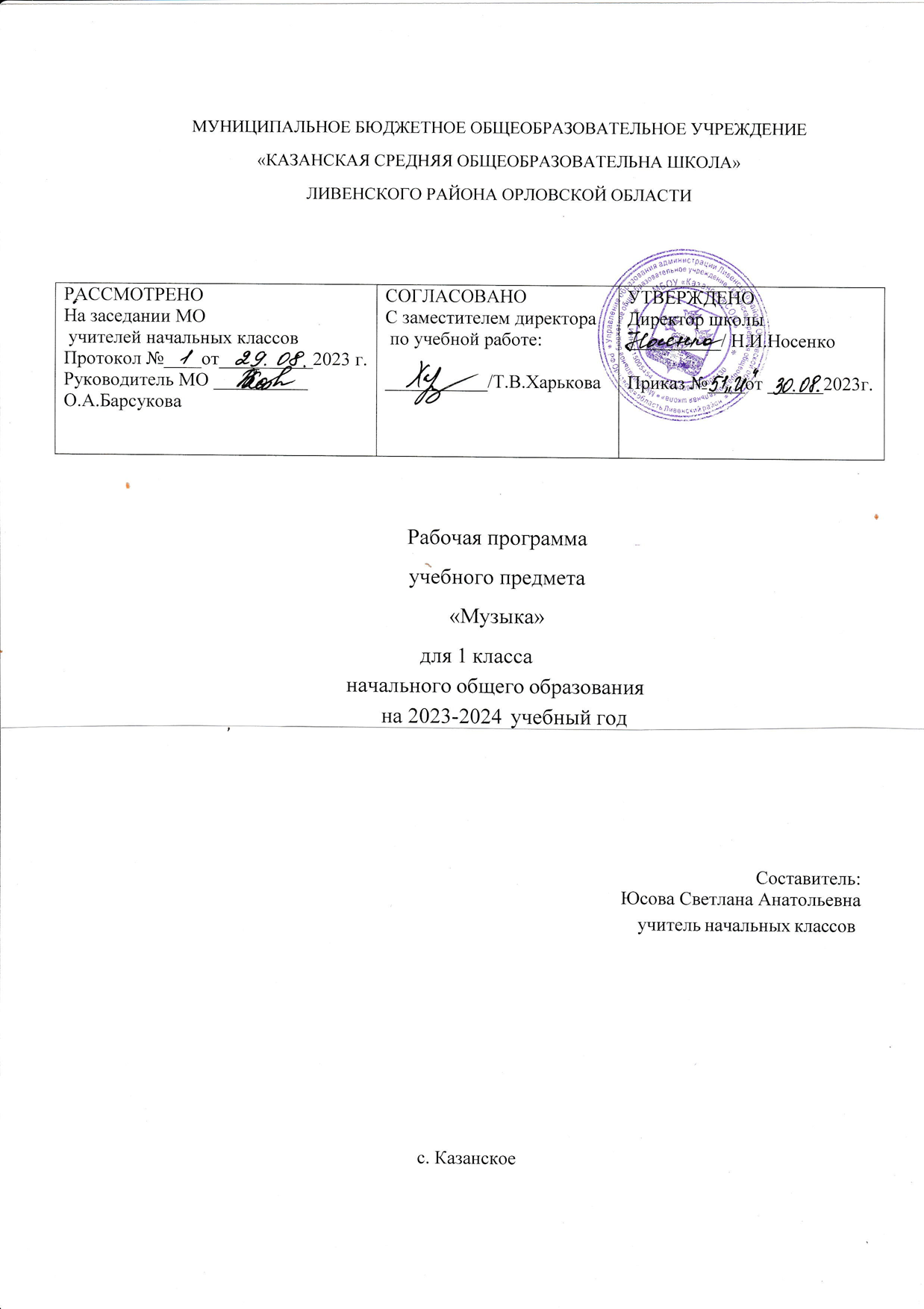 Пояснительная запискаРабочая программа разработана на основе Федерального государственного образовательного стандарта начального общего образования, Концепции духовнонравственного развития и воспитания личности гражданина России, планируемых результатов начального общего образования, Примерной основной образовательной программы начального общего образования, Примерной программы по музыке и авторской программы «Музыка. Начальная школа», авторов: Е.Д. Критской, Г.П. Сергеевой, Т. С. Шмагиной. Цель массового музыкального образования и воспитания — формирование музыкальной культуры как неотъемлемой части духовной культуры школьников — наиболее полно отражает интересы современного общества в развитии духовного потенциала подрастающего поколения. При создании программы авторы учитывали потребности современного российского общества и возрастные особенности младших школьников. В программе нашли отражение изменившиеся социокультурные условия деятельности современных образовательных учреждений, потребности педагогов-музыкантов в обновлении содержания и новые технологии общего музыкального образования. Место предмета в учебном плане В соответствии с базисным учебным планом предмет «Музыка» изучается в I–IV классах в объеме 123 часа (25 часов в I классе, по 34 часа – во II–IV классах).СОДЕРЖАНИЕ УЧЕБНОГО ПРЕДМЕТАМодуль «МУЗЫКА В ЖИЗНИ ЧЕЛОВЕКА»Музыкальные пейзажиОбразы природы в музыке. Настроение музыкальных пейзажей. Чувства человека, любующегося природой. Музыка — выражение глубоких чувств, тонких оттенков настроения, которые трудно передать словамиМузыкальные портретыМузыка, передающая образ человека, его походку, движения, характер, манеру речи. «Портреты», выраженные в музыкальных интонацияхТанцы, игры и весельеМузыка — игра звуками. Танец — искусство и радость движения. Примеры популярных танцевГлавный музыкальный символГимн России — главный музыкальный символ нашей страны. Традиции исполнения Гимна России.Другие гимныИскусство времениМузыка — временно́е искусство. Погружение в поток музыкального звучания. Музыкальные образы движения, изменения и развитияMодуль «МУЗЫКАЛЬНАЯ ГРАМОТА»МелодияМотив, музыкальная фраза. Поступенное, плавное движение мелодии, скачки. Мелодический рисунок.СопровождениеАккомпанемент. Остинато. Вступление, заключение, проигрыш.ПесняКуплетная форма. Запев, припев.Тональность. ГаммаТоника, тональность. Знаки при ключе. Мажорные и минорные тональности (до 2—3 знаков при ключе)ИнтервалыПонятие музыкального интервала. Тон, полутон. Консонансы: терция, кварта, квинта, секста, октава. Диссонансы: секунда, септимаВариацииВарьирование как принцип развития. Тема. Вариации.Музыкальный языкТемп, тембр. Динамика (форте, пиано, крещендо, диминуэндо и др.). Штрихи (стаккато, легато, акцент и др.)ЛадПонятие лада. Семиступенные лады мажор и минор. Краска звучания. Ступеневый составМодуль «КЛАССИЧЕСКАЯ МУЗЫКА»Композиторы — детям.Детская музыка П. И. Чайковского, С. С. Прокофьева, Д. Б. Кабалевского и др. Понятие жанра. Песня, танец, марш.Музыкальные инструменты. Фортепиано.Рояль и пианино. История изобретения фортепиано, «секрет» названия инструмента (форте + пиано). «Предки» и «наследники» фортепиано (клавесин, синтезатор)Музыкальные инструменты. Скрипка, виолончель.Певучесть тембров струнных смычковых инструментов. Композиторы, сочинявшие скрипичную музыку. Знаменитые исполнители, мастера, изготавливавшие инструменты.Программная музыка.Программная музыка. Программное название, известный сюжет, литературный эпиграф.Симфоническая музыкаСимфонический оркестр. Тембры, группы инструментов. Симфония, симфоническая картина.Европейские композиторы-классикиТворчество выдающихся зарубежных композиторов.Русские композиторы-классикиТворчество выдающихся отечественных композиторов.Мастерство исполнителяТворчество выдающихся исполнителей — певцов, инструменталистов, дирижёров. Консерватория, филармония, Конкурс имени П. И. ЧайковскогоМодуль «ДУХОВНАЯ МУЗЫКА»Звучание храмаКолокола. Колокольные звоны (благовест, трезвон и др.). Звонарские приговорки. Колокольность в музыке русских композиторовПесни верующихМолитва, хорал, песнопение, духовный стих. Образы духовной музыки в творчестве композиторов- классиковМодуль «НАРОДНАЯ МУЗЫКА РОССИИ»Русский фольклорРусские народные песни (трудовые, солдатские, хороводные и др.). Детский фольклор (игровые, заклички, потешки, считалки, прибаутки)Русские народные музыкальные инструментыНародные музыкальные инструменты (балалайка, рожок, свирель, гусли, гармонь, ложки).Инструментальные наигрыши. Плясовые мелодииНародные праздникиОбряды, игры, хороводы, праздничная символика — на примере одного или нескольких народных праздниковФольклор в творчестве профессиональных музыкантовСобиратели фольклора. Народные мелодии в обработке композиторов. Народные жанры, интонации как основа для композиторского творчестваМодуль «МУЗЫКА ТЕАТРА И КИНО»Музыкальная сказка на сцене, на экранеХарактеры персонажей, отражённые в музыке. Тембр голоса. Соло. Хор, ансамбльТеатр оперы и балетаОсобенности музыкальных спектаклей. Балет. Опера. Солисты, хор, оркестр, дирижёр в музыкальном спектаклеОпера. Главные герои и номера оперного спектакляАрия, хор, сцена, увертюра — оркестровое вступление. Отдельные номера из опер русских и зарубежных композиторовПЛАНИРУЕМЫЕ ОБРАЗОВАТЕЛЬНЫЕ РЕЗУЛЬТАТЫСпецифика эстетического содержания предмета «Музыка» обусловливает тесное взаимодействие, смысловое единство трёх групп результатов: личностных, метапредметных и предметных.ЛИЧНОСТНЫЕ РЕЗУЛЬТАТЫЛичностные результаты освоения рабочей программы по музыке для начального общего образования достигаются во взаимодействии учебной и воспитательной работы, урочной и внеурочной деятельности. Они должны отражать готовность обучающихся руководствоваться системой позитивных ценностных ориентаций, в том числе в части:Гражданско-патриотического воспитания:осознание российской гражданской идентичности; знание Гимна России и традиций его исполнения, уважение музыкальных символов и традиций республик Российской Федерации; проявление интереса к освоению музыкальных традиций своего края, музыкальной культуры народов России; уважение к достижениям отечественных мастеров культуры; стремление участвовать в творческой жизни своей школы, города, республики.Духовно-нравственного воспитания:признание индивидуальности каждого человека; проявление сопереживания, уважения и доброжелательности; готовность придерживаться принципов взаимопомощи и творческого сотрудничества в процессе непосредственной музыкальной и учебной деятельности.Эстетического воспитания:восприимчивость к различным видам искусства, музыкальным традициям и творчеству своего и других народов; умение видеть прекрасное в жизни, наслаждаться красотой; стремление к самовыражению в разных видах искусства.Ценности научного познания:первоначальные представления о единстве и особенностях художественной и научной картины мира; познавательные интересы, активность, инициативность, любознательность и самостоятельность в познании.Физического воспитания, формирования культуры здоровья и эмоционального благополучия:соблюдение правил здорового и безопасного (для себя и других людей) образа жизни в окружающей среде; бережное отношение к физиологическим системам организма, задействованным в музыкально- исполнительской деятельности (дыхание, артикуляция, музыкальный слух, голос); профилактика умственного и физического утомления с использованием возможностей музыкотерапии.Трудового воспитания:установка на посильное активное участие в практической деятельности; трудолюбие в учёбе, настойчивость в достижении поставленных целей; интерес к практическому изучению профессий в сфере культуры и искусства; уважение к труду и результатам трудовой деятельности.Экологического воспитания:бережное отношение к природе; неприятие действий, приносящих ей вред.МЕТАПРЕДМЕТНЫЕ РЕЗУЛЬТАТЫМетапредметные результаты освоения основной образовательной программы, формируемые при изучении предмета «Музыка»:Овладение универсальными познавательными действиями.Базовые логические действия:сравнивать музыкальные звуки, звуковые сочетания, произведения, жанры; устанавливать основания для сравнения, объединять элементы музыкального звучания по определённому признаку;определять существенный признак для классификации, классифицировать предложенные объекты (музыкальные инструменты, элементы музыкального языка, произведения, исполнительские составы и др.);находить закономерности и противоречия в рассматриваемых явлениях музыкального искусства, сведениях и наблюдениях за звучащим музыкальным материалом на основе предложенного учителем алгоритма;выявлять недостаток информации, в том числе слуховой, акустической для решения учебной (практической) задачи на основе предложенного алгоритма;устанавливать причинно-следственные связи в ситуациях музыкального восприятия и исполнения, делать выводы.Базовые исследовательские действия:на основе предложенных учителем вопросов определять разрыв между реальным и желательным состоянием музыкальных явлений, в том числе в отношении собственных музыкально- исполнительских навыков;с помощью учителя формулировать цель выполнения вокальных и слуховых упражнений, планировать изменения результатов своей музыкальной деятельности, ситуации совместного музицирования;сравнивать несколько вариантов решения творческой, исполнительской задачи, выбирать наиболее подходящий (на основе предложенных критериев);проводить по предложенному плану опыт, несложное исследование по установлению особенностей предмета изучения и связей между музыкальными объектами и явлениями (часть — целое,причина — следствие);формулировать выводы и подкреплять их доказательствами на основе результатов проведённого наблюдения (в том числе в форме двигательного моделирования, звукового эксперимента, классификации, сравнения, исследования);прогнозировать возможное развитие музыкального процесса, эволюции культурных явлений в различных условиях.Работа с информацией:выбирать источник получения информации;согласно заданному алгоритму находить в предложенном источнике информацию, представленную в явном виде;распознавать достоверную и недостоверную информацию самостоятельно или на основании предложенного учителем способа её проверки;соблюдать с помощью взрослых (учителей, родителей (законных представителей) обучающихся) правила информационной безопасности при поиске информации в сети Интернет;анализировать текстовую, видео-, графическую, звуковую, информацию в соответствии с учебной задачей;анализировать музыкальные тексты (акустические и нотные) по предложенному учителем алгоритму;самостоятельно создавать схемы, таблицы для представления информации.Овладение универсальными коммуникативными действиямиНевербальная коммуникация:воспринимать музыку как специфическую форму общения людей, стремиться понять эмоционально-образное содержание музыкального высказывания;выступать перед публикой в качестве исполнителя музыки (соло или в коллективе);передавать в собственном исполнении музыки художественное содержание, выражать настроение, чувства, личное отношение к исполняемому произведению;осознанно пользоваться интонационной выразительностью в обыденной речи, понимать культурные нормы и значение интонации в повседневном общении.Вербальная коммуникация:воспринимать и формулировать суждения, выражать эмоции в соответствии с целями и условиями общения в знакомой среде;проявлять уважительное отношение к собеседнику, соблюдать правила ведения диалога и дискуссии;признавать возможность существования разных точек зрения; корректно и аргументированно высказывать своё мнение;строить речевое высказывание в соответствии с поставленной задачей;создавать устные и письменные тексты (описание, рассуждение, повествование); готовить небольшие публичные выступления;подбирать иллюстративный материал (рисунки, фото, плакаты) к тексту выступления.Совместная деятельность (сотрудничество):стремиться к объединению усилий, эмоциональной эмпатии в ситуациях совместного восприятия, исполнения музыки;переключаться между различными формами коллективной, групповой и индивидуальной работы при решении конкретной проблемы, выбирать наиболее эффективные формы взаимодействия при решении поставленной задачи;формулировать краткосрочные и долгосрочные цели (индивидуальные с учётом участия в коллективных задачах) в стандартной (типовой) ситуации на основе предложенного формата планирования, распределения промежуточных шагов и сроков;принимать цель совместной деятельности, коллективно строить действия по её достижению: распределять роли, договариваться, обсуждать процесс и результат совместной работы; проявлять готовность руководить, выполнять поручения, подчиняться;ответственно выполнять свою часть работы; оценивать свой вклад в общий результат; выполнять совместные проектные, творческие задания с опорой на предложенные образцы.Овладение универсальными регулятивными действиямиСамоорганизация:планировать действия по решению учебной задачи для получения результата; выстраивать последовательность выбранных действий.Самоконтроль:устанавливать причины успеха/неудач учебной деятельности; корректировать свои учебные действия для преодоления ошибок.Овладение системой универсальных учебных регулятивных действий обеспечивает формирование смысловых установок личности (внутренняя позиция личности) и жизненных навыков личности (управления собой, самодисциплины, устойчивого поведения, эмоционального душевного равновесия и т. д.).ПРЕДМЕТНЫЕ РЕЗУЛЬТАТЫПредметные результаты характеризуют начальный этап формирования у обучающихся основ музыкальной культуры и проявляются в способности к музыкальной деятельности, потребности в регулярном общении с музыкальным искусством, позитивном ценностном отношении к музыке как важному элементу своей жизни.Обучающиеся, освоившие основную образовательную программу по предмету «Музыка»:с интересом занимаются музыкой, любят петь, играть на доступных музыкальных инструментах,умеют слушать серьёзную музыку, знают правила поведения в театре, концертном зале; сознательно стремятся к развитию своих музыкальных способностей;осознают разнообразие форм и направлений музыкального искусства, могут назвать музыкальные произведения, композиторов, исполнителей, которые им нравятся, аргументировать свой выбор;имеют опыт восприятия, исполнения музыки разных жанров, творческой деятельности в различных смежных видах искусства;с уважением относятся к достижениям отечественной музыкальной культуры; стремятся к расширению своего музыкального кругозора.Предметные результаты, формируемые в ходе изучения предмета «Музыка», сгруппированы по учебным модулям и должны отражать сформированность умений:Модуль «Музыка в жизни человека»:исполнять Гимн Российской Федерации, Гимн своей республики, школы, исполнять песни, посвящённые Великой Отечественной войне, песни, воспевающие красоту родной природы, выражающие разнообразные эмоции, чувства и настроения;воспринимать музыкальное искусство как отражение многообразия жизни, различать обобщённые жанровые сферы: напевность (лирика), танцевальность и маршевость (связь с движением), декламационность, эпос (связь со словом);осознавать собственные чувства и мысли, эстетические переживания, замечать прекрасное в окружающем мире и в человеке, стремиться к развитию и удовлетворению эстетических потребностей.Модуль «Народная музыка России»:определять принадлежность музыкальных интонаций, изученных произведений к родному фольклору, русской музыке, народной музыке различных регионов России;определять на слух и называть знакомые народные музыкальные инструменты; группировать народные музыкальные инструменты по принципу звукоизвлечения: духовые,ударные, струнные;определять принадлежность музыкальных произведений и их фрагментов к композиторскому или народному творчеству;различать манеру пения, инструментального исполнения, типы солистов и коллективов — народных и академических;создавать ритмический аккомпанемент на ударных инструментах при исполнении народной песни; исполнять народные произведения различных жанров с сопровождением и без сопровождения; участвовать в коллективной игре/импровизации (вокальной, инструментальной, танцевальной) наоснове освоенных фольклорных жанров.Модуль «Музыкальная грамота»:классифицировать звуки: шумовые и музыкальные, длинные, короткие, тихие, громкие, низкие, высокие;различать элементы музыкального языка (темп, тембр, регистр, динамика, ритм, мелодия, аккомпанемент и др.), уметь объяснить значение соответствующих терминов;различать изобразительные и выразительные интонации, находить признаки сходства и различия музыкальных и речевых интонаций;различать на слух принципы развития: повтор, контраст, варьирование;понимать значение термина «музыкальная форма», определять на слух простые музыкальные формы — двухчастную, трёхчастную и трёхчастную репризную, рондо, вариации;ориентироваться в нотной записи в пределах певческого диапазона;исполнять и создавать различные ритмические рисунки; исполнять песни с простым мелодическим рисунком.Модуль «Классическая музыка»:различать на слух произведения классической музыки, называть автора и произведение, исполнительский состав;различать и характеризовать простейшие жанры музыки (песня, танец, марш), вычленять и называть типичные жанровые признаки песни, танца и марша в сочинениях композиторов-классиков;различать концертные жанры по особенностям исполнения (камерные и симфонические, вокальные и инструментальные), знать их разновидности, приводить примеры;исполнять (в том числе фрагментарно, отдельными темами) сочинения композиторов-классиков; воспринимать музыку в соответствии с её настроением, характером, осознавать эмоции и чувства,вызванные музыкальным звучанием, уметь кратко описать свои впечатления от музыкального восприятия;характеризовать выразительные средства, использованные композитором для создания музыкального образа;соотносить музыкальные произведения с произведениями живописи, литературы на основе сходства настроения, характера, комплекса выразительных средств.Модуль «Духовная музыка»:определять характер, настроение музыкальных произведений духовной музыки, характеризовать её жизненное предназначение;исполнять доступные образцы духовной музыки;уметь рассказывать об особенностях исполнения, традициях звучания духовной музыки Русской православной церкви (вариативно: других конфессий согласно региональной религиозной традиции).Модуль «Музыка театра и кино»:определять и называть особенности музыкально-сценических жанров (опера, балет, оперетта, мюзикл);различать отдельные номера музыкального спектакля (ария, хор, увертюра и т. д.), узнавать на слух и называть освоенные музыкальные произведения (фрагменты) и их авторов;различать виды музыкальных коллективов (ансамблей, оркестров, хоров), тембры человеческих голосов и музыкальных инструментов, уметь определять их на слух;отличать черты профессий, связанных с созданием музыкального спектакля, и их роли в творческом процессе: композитор, музыкант, дирижёр, сценарист, режиссёр, хореограф, певец, художник и др.ТЕМАТИЧЕСКОЕ ПЛАНИРОВАНИЕУЧЕБНО-МЕТОДИЧЕСКОЕ ОБЕСПЕЧЕНИЕ ОБРАЗОВАТЕЛЬНОГО ПРОЦЕССАОБЯЗАТЕЛЬНЫЕ УЧЕБНЫЕ МАТЕРИАЛЫ ДЛЯ УЧЕНИКАМузыка, 2 класс /Критская Е.Д., Сергеева Г.П., Шмагина Т.С., Акционерное общество«Издательство«Просвещение»;МЕТОДИЧЕСКИЕ МАТЕРИАЛЫ ДЛЯ УЧИТЕЛЯПрограмма начального общего образования по музыке.Сборники песен и хоров.Методические пособия (рекомендации к проведению уроков музыки).Книги о музыке и музыкантах.Научно-популярная литература по искусствуЦИФРОВЫЕ ОБРАЗОВАТЕЛЬНЫЕ РЕСУРСЫ И РЕСУРСЫ СЕТИ ИНТЕРНЕТЕдиная коллекция - http://collection.cross-edu.ru/catalog/rubr/f544b3b7-f1f4-5b76-f453-552f31d9b164.Российский общеобразовательный портал - http://music.edu.ru/.Детские электронные книги и презентации - http://viki.rdf.ru/.МАТЕРИАЛЬНО-ТЕХНИЧЕСКОЕ ОБЕСПЕЧЕНИЕ ОБРАЗОВАТЕЛЬНОГО ПРОЦЕССА УЧЕБНОЕ ОБОРУДОВАНИЕИзображения музыкантов, играющих на различных инструментах. Фотографии и репродукции картин крупнейших центров мировой музыкальной культуры.ОБОРУДОВАНИЕ ДЛЯ ПРОВЕДЕНИЯ ПРАКТИЧЕСКИХ РАБОТКомпьютер. Аудиозаписи и фонохрестоматии по музыке№ п/пНаимен ование раздело в и тем програм мыКоличество часовКоличество часовКоличество часовРепертуарРепертуарРепертуарДата изуче нияВиды деятельностиВиды, формы контроляЭлектронные (цифровые) образовательные ресурсы№ п/пНаимен ование раздело в и тем програм мывсег оконтрол ьные работыпрактич еские работыдля слушаниядля пениядля музициро ванияДата изуче нияВиды деятельностиВиды, формы контроляЭлектронные (цифровые) образовательные ресурсыМодуль 1. Музыка в жизни человекаМодуль 1. Музыка в жизни человекаМодуль 1. Музыка в жизни человекаМодуль 1. Музыка в жизни человекаМодуль 1. Музыка в жизни человекаМодуль 1. Музыка в жизни человекаМодуль 1. Музыка в жизни человекаМодуль 1. Музыка в жизни человекаМодуль 1. Музыка в жизни человекаМодуль 1. Музыка в жизни человекаМодуль 1. Музыка в жизни человекаМодуль 1. Музыка в жизни человека1.1.Музык альные пейзаж и100М.Мус орский,С.Про"Песня друзей" (Ничегона	свете2.9Слушание произведений программной музыки, посвящённой образам природы. Подбор эпитетов для          описания          настроения,          характерамузыки.Сопоставление музыки с произведениямиТестировани е;РЭШ,https://www.youtube.com/wat ch?v=0M0O3Mnbwzoкофьевлучше2.9изобразительного	искусства.;	Разучивание,«Прогнету)2.9одухотворенное исполнение песен о природе, еёулка»(музыка:Г2.9красоте.; Рисование«услышанных»пейзажей и/илиен.Гладко2.9абстрактная	живопись	—передача	настроенияв,	слова:2.9цветом, точками, линиями.;Ю.Энтин)2.91.2.Музык альные100.5«Детский альбом»песня«Смешн9.9Слушание произведений вокальной, программной инструментальной музыки, посвящённой образамУстный опрос;http://www.youtube.com/watc h?v=_VA-Yz1wW8wпортреП.И.ой9.9людей, сказочных персонажей. Подбор эпитетов длятыЧайковскогчеловеч9.9описания	настроения,	характераоек»9.9музыки.Сопоставление   музыки   с   произведениями9.9изобразительного	искусства.;	Разучивание,9.9харáктерное	исполнение	песни	—9.9портретнойзарисовки.;	Рисование,	лепка	героя9.9музыкального произведения.;1.3.Танцы,игры и веселье100.5фрагменты произведе16.09Проблемная ситуация: зачем люди танцуют?; Вокальная,	инструментальная, ритмическаяимпровизация		вПрактическа я работа;http://www.youtube.com/watc h?v=cIwAwQkYQIwний16.09стиле определённого танцевального жанра.; ЗвуковаяП.И.Чайк16.09комбинаторика	—эксперименты	со	случайнымовского16.09сочетанием музыкальных звуков, тембров, ритмов;«Камарин16.09ская»,16.09«Вальс»,16.09«Полька».16.091.4.Главны й музыка льный символ100«Гимн России» муз Александ рова,	сл Михалков аПатриоти ческая песня«Глинки;«Моя Россия» Струве;«Осенняя песенка»23.09Разучивание, исполнение Гимна Российской Федерации.Знакомство с историей создания, правилами исполнения.; Просмотр видеозаписей парада,	церемонии	награждения спортсменов.Чувство гордости, понятия достоинства и чести. Обсуждение этических вопросов, связанных с государственными символами страны.; Разучивание, исполнение Гимна своей республики, города, школы;Зачет;http://www.youtube.com/watc h?v=2xD54-1MHPcИтого	по модулюИтого	по модулю4Модуль 2. Музыкальная грамотаМодуль 2. Музыкальная грамотаМодуль 2. Музыкальная грамотаМодуль 2. Музыкальная грамотаМодуль 2. Музыкальная грамотаМодуль 2. Музыкальная грамотаМодуль 2. Музыкальная грамотаМодуль 2. Музыкальная грамотаМодуль 2. Музыкальная грамотаМодуль 2. Музыкальная грамотаМодуль 2. Музыкальная грамотаМодуль 2. Музыкальная грамота2.1.Мелодия100.5пьеса	Э. Грига “Песня Сольвейг ”;Чунга- чанга” В. Шаински й,	“До свиданья, осень!” А. Кудряшов30.09Определение на слух, прослеживание по нотной записи мелодических рисунков с поступенным, плавным движением, скачками, остановками.; Исполнение, импровизация (вокальная или на звуковысотных музыкальных инструментах) различных мелодических рисунков.; Обнаружениеповторяющихся     и     неповторяющихся     мотивов,Устный опрос;https://www.youtube.com/wat ch?v=lHEq_v-2T1M30.09музыкальных	фраз,	похожих	друг	на	друга.;30.09Исполнение на духовых, клавишных инструментах30.09или	виртуальной	клавиатуре	попевок,	кратких30.09мелодий по нотам;2.2.Сопрово ждение100П.И.Чайков ский пьесы из7.10Определение на слух, прослеживание по нотнойзаписиглавного голоса и сопровождения.Различение, характеристика	мелодических	и	ритмическихУстный опрос;https://nsportal.ru/shkola/muz yka/library/2013/10/21/melod iya-i-soprovozhdenie-v-pesne«Детского7.10особенностей	главного	голоса	иальбома»:«7.10сопровождения.Показ	рукой	линии	движенияБаба   Яга»,7.10главного   голоса   и   аккомпанемента.;   Различение«Утренняя7.10простейших	элементов	музыкальной	формы:молитва»,7.10вступление,   заключение,   проигрыш.   СоставлениеМарш7.10наглядной	графической	схемы.;	Импровизациядеревянны7.10ритмического   аккомпанемента   к   знакомой   песнех7.10(звучащими жестами или на ударных инструментах).;солдатиков7.10»,	«Новая7.10кукла»,7.10«Болезнь7.10куклы».7.102.3.Песня100.75Л.	В.Бетховен«Сурок».попевка« Дон-Дон»14.10Знакомство	со	строением	куплетной формы.Составление наглядной буквенной или графической схемы куплетной формы.; ИсполнениеПрактическа я работа;http://www.youtube.com/watc h?v=3jeQE8xJ3XQ14.10песен, написанных в куплетной форме.; Различение14.10куплетной	формы	при	слушании	незнакомых14.10музыкальных	произведений.;	Импровизация,14.10сочинение новых куплетов к знакомой песне;2.4.Тона льнос100Знакомство с русскимипесня	–«Пойду21.10Определение на слух устойчивых звуков. Игра«устой— неустой».Пение упражнений —гамм с названиемУстный опрос;http://www.youtube.com/watc h?v=_2MPcsoQ_vIть.Гаммнароднымиинструментль	явыйду ль21.10нот, прослеживание по нотам. Освоение понятия«тоника».Упражнение   на	допевание   неполнойаами и какя да».21.10музыкальной	фразы	до	тоники	«Закончиони звучат.21.10музыкальную фразу».; Импровизация в заданной21.10тональности;Итого	по модулюИтого	по модулю4Модуль 3. Классическая музыкаМодуль 3. Классическая музыкаМодуль 3. Классическая музыкаМодуль 3. Классическая музыкаМодуль 3. Классическая музыкаМодуль 3. Классическая музыкаМодуль 3. Классическая музыкаМодуль 3. Классическая музыкаМодуль 3. Классическая музыкаМодуль 3. Классическая музыкаМодуль 3. Классическая музыкаМодуль 3. Классическая музыка3.1.Композ иторы200.5Прокофье в С.С. «28.1011.11Слушание		музыки,	определение	основного характера,	музыкально-выразительных		средств,Тестировани е;http://www.youtube.com/watc h?v=1w9UMa3o9k4—Пятнашк28.1011.11использованных композитором.	Подбор эпитетов,детями»	из28.1011.11иллюстраций	к	музыке.	Определение	жанра.;цикла«Де28.1011.11Музыкальная викторина.; Вокализация, исполнениетская28.1011.11мелодий	инструментальных	пьес	сомузыка»;28.1011.11словами.Разучивание, исполнение песен.; СочинениеПрокофье28.1011.11ритмических	аккомпанементов	(с	помощьюв С.С.   «28.1011.11звучащих	жестов	или	ударных	и	шумовыхМарш» из28.1011.11инструментов) к пьесам маршевого и танцевальногооперы28.1011.11характера;«Любовь28.1011.11к	трем28.1011.11апельсина28.1011.113.2.Музы кальн100.5«Марш Черноморапесня«Мама18.11Знакомство	с	многообразием		красок фортепиано.Слушание		фортепианных	пьес	вПрактическа я работа;http://www.youtube.com/watc h?v=pkwSJBItZ8Yые» из оперыи18.11исполнении	известных	пианистов.;инстр«Руслан	иРодина18.11«Я — пианист» —игра — имитация исполнительскихументЛюдмила»»18.11движений во время звучания музыки.; Слушаниеы.Н. А.18.11детских	пьес	на	фортепиано	в	исполненииФортеРимского-18.11учителя.Демонстрация   возможностей   инструментапианоКорсакова,18.11(исполнение одной и той же пьесы тихо и громко, в.А.18.11разных  регистрах,   разными   штрихами).   Игра наСтариков,18.11фортепиано в ансамбле с учителем2.; РазбираемФрагмент18.11инструмент —наглядная демонстрация внутреннего«Сонаты № 7» Л. В.Бетховена18.11устройства       акустического       пианино.;«Паспортинструмента»	исследовательская	работа, предполагающая подсчёт параметров (высота, ширина, количество клавиш, педалей и т. д.);3.3.Музык альные100.5Знакомс тво	с-«Петушок»;-«Лесенк а» муз. Тиличее вой сл. Долинов25.10Игра-имитация   исполнительских	движений во время звучания музыки.; Музыкальная викторина наПрактическа я работа;https://yandex.ru/video/previe w/? text=урок%20музыки%20по%20теме%20Музыкальные%20инструменты.%20Скри пка%2C%20виолончель%20 2%20класс%20школа%20ро ссии&path=yandex_search& parent-reqid=1654485994903514-инструмузыкал-«Петушок»;-«Лесенк а» муз. Тиличее вой сл. Долинов25.10знание   конкретных   произведений   и   их   авторов,https://yandex.ru/video/previe w/? text=урок%20музыки%20по%20теме%20Музыкальные%20инструменты.%20Скри пка%2C%20виолончель%20 2%20класс%20школа%20ро ссии&path=yandex_search& parent-reqid=1654485994903514-менты.Скриьнымипроизве-«Петушок»;-«Лесенк а» муз. Тиличее вой сл. Долинов25.10определения тембров звучащих инструментов.;https://yandex.ru/video/previe w/? text=урок%20музыки%20по%20теме%20Музыкальные%20инструменты.%20Скри пка%2C%20виолончель%20 2%20класс%20школа%20ро ссии&path=yandex_search& parent-reqid=1654485994903514-пка,дениями-«Петушок»;-«Лесенк а» муз. Тиличее вой сл. Долинов25.10https://yandex.ru/video/previe w/? text=урок%20музыки%20по%20теме%20Музыкальные%20инструменты.%20Скри пка%2C%20виолончель%20 2%20класс%20школа%20ро ссии&path=yandex_search& parent-reqid=1654485994903514-виолончельцикла«Времен-«Петушок»;-«Лесенк а» муз. Тиличее вой сл. Долинов25.10https://yandex.ru/video/previe w/? text=урок%20музыки%20по%20теме%20Музыкальные%20инструменты.%20Скри пка%2C%20виолончель%20 2%20класс%20школа%20ро ссии&path=yandex_search& parent-reqid=1654485994903514-а года»-«Петушок»;-«Лесенк а» муз. Тиличее вой сл. Долинов25.10https://yandex.ru/video/previe w/? text=урок%20музыки%20по%20теме%20Музыкальные%20инструменты.%20Скри пка%2C%20виолончель%20 2%20класс%20школа%20ро ссии&path=yandex_search& parent-reqid=1654485994903514-Итого	по модулюИтого	по модулю4Модуль 4. Духовная музыкаМодуль 4. Духовная музыкаМодуль 4. Духовная музыкаМодуль 4. Духовная музыкаМодуль 4. Духовная музыкаМодуль 4. Духовная музыкаМодуль 4. Духовная музыкаМодуль 4. Духовная музыкаМодуль 4. Духовная музыкаМодуль 4. Духовная музыкаМодуль 4. Духовная музыкаМодуль 4. Духовная музыка4.1.Звучани е храма100«Вцеркви» П.И.Чай«Дорог ою добра»2.12Обобщение	жизненного	опыта,	связанного	созвучанием	колоколов.	Диалог	с	учителем	о традициях		изготовления	колоколов,	значенииУстный опрос;http://www.youtube.com/watc h?v=EP3je_G1pV0ковский.,попев2.12колокольного	звона.Знакомство	с	видамика«Сне2.12колокольных звонов.; Двигательная импровизация —г»2.12имитация	движений	звонаря	на	колокольне.;2.12Просмотр документального фильма о колоколах.;4.2.Песни верующи х10.250.25Бах«Хорал», Чайковск9.12Слушание,	разучивание,	исполнение	вокальных произведений религиозного содержания. Диалог сучителем о характере музыки, манере исполнения,Контрольная работа; Практическаhttp://www.youtube.com/watc h?v=xmifCEkfOvYий»Утрен9.12выразительных	средствах.;	Знакомство	ся работа;няя9.12произведениями	светской	музыки,	в	которыхмолитва»,9.12воплощены молитвенные интонации, используется«Дорогадобра»9.12хоральный	склад	звучания.;	Просмотр документального фильма о значении молитвы.;Итого	по модулюИтого	по модулю2Модуль 5. Музыкальная грамотаМодуль 5. Музыкальная грамотаМодуль 5. Музыкальная грамотаМодуль 5. Музыкальная грамотаМодуль 5. Музыкальная грамотаМодуль 5. Музыкальная грамотаМодуль 5. Музыкальная грамотаМодуль 5. Музыкальная грамотаМодуль 5. Музыкальная грамотаМодуль 5. Музыкальная грамотаМодуль 5. Музыкальная грамотаМодуль 5. Музыкальная грамота5.1.Интерва лы100.25Видеофраг мент: песняСлова А. Хайт,16.12Освоение понятия «интервал». Анализ ступеневого состава мажорной и минорной гаммы (тон-полутон).;Устный опрос;http://www.youtube.com/watc h?v=ceOetZogegMкотамузыка Б.16.12Разучивание, исполнение попевок и песен с яркоЛеопольдаСавельева16.12выраженной	характерной	интерваликой	виз,   песенка16.12мелодическом движении.	Элементы двухголосия.;мультфиль«Неприят16.12Досочинение	к	простой	мелодии	подголоска,ма	«Летоность эту16.12повторяющего основной голос в терцию, октаву.;котамы16.12Леопольдапереживе16.12м».16.12Итого	по модулюИтого	по модулю1Модуль 6. Народная музка РоссииМодуль 6. Народная музка РоссииМодуль 6. Народная музка РоссииМодуль 6. Народная музка РоссииМодуль 6. Народная музка РоссииМодуль 6. Народная музка РоссииМодуль 6. Народная музка РоссииМодуль 6. Народная музка РоссииМодуль 6. Народная музка РоссииМодуль 6. Народная музка РоссииМодуль 6. Народная музка РоссииМодуль 6. Народная музка России6.1.Русский фольклор100.75«На	горе- токалина»,«Светит месяц», ПлясовойнаигрышР.н.п.«На23.12Разучивание, исполнение русских народных песен разных	жанров.;	Участие	в	коллективнойУстный опрос;http://www.youtube.com/watc h?v=Ply6KLYSWng«На	горе- токалина»,«Светит месяц», Плясовойнаигрышгоре-то23.12традиционной	музыкальной	игре.;	СочинениеПрактическа«На	горе- токалина»,«Светит месяц», Плясовойнаигрышкалина»,23.12мелодий, вокальная импровизация на основе текстовя работа;«На	горе- токалина»,«Светит месяц», Плясовойнаигрышр.н.п.23.12игрового детского фольклора.;«На	горе- токалина»,«Светит месяц», Плясовойнаигрыш«Светит23.12«На	горе- токалина»,«Светит месяц», Плясовойнаигрышмесяц»23.126.2.Русские народны200.5Песня Садко	из»Березка»-русская301213.01Двигательная игра —импровизация-подражание игре на	музыкальных	инструментах.;	ПросмотрПрактическа я работа;http://www.youtube.com/watc h?v=brCwPDSf2dQеоперынародная301213.01видеофильма о русских музыкальных инструментах.;музыкал«Садко» Н.хороводн301213.01Освоение простейших навыков игры на свирели,ьныеинструм ентыА.Римского- Корсакова;ая   песня;«Полянка» русская301213.01ложках;»Былинные наигрыши»народная песня;301213.016.3.Наро дные100.75РНП“Блины”.РНП“Блины”.20.01Знакомство с праздничными обычаями, обрядами, бытовавшими ранее и сохранившимися сегодняhttps://yandex.ru/video/preview/?t ext=урок%20музыки%20по%20т еме%20Народные%20праздники%202%20класс%20школа%20ро ссии&path=yandex_search&paren t-reqid=1654504735428982- 6654376786506365249-vla1-1510-vla-l7-balancer-8080-BAL- 5655&from_type=vast&filmId=33 15839686890188334праздники20.01уразличныхнародностей Российской Федерации.; Разучиваниеhttps://yandex.ru/video/preview/?t ext=урок%20музыки%20по%20т еме%20Народные%20праздники%202%20класс%20школа%20ро ссии&path=yandex_search&paren t-reqid=1654504735428982- 6654376786506365249-vla1-1510-vla-l7-balancer-8080-BAL- 5655&from_type=vast&filmId=33 1583968689018833420.01песен, реконструкция фрагмента обряда, участие вhttps://yandex.ru/video/preview/?t ext=урок%20музыки%20по%20т еме%20Народные%20праздники%202%20класс%20школа%20ро ссии&path=yandex_search&paren t-reqid=1654504735428982- 6654376786506365249-vla1-1510-vla-l7-balancer-8080-BAL- 5655&from_type=vast&filmId=33 1583968689018833420.01коллективной	традиционной	игре2.;	Просмотрhttps://yandex.ru/video/preview/?t ext=урок%20музыки%20по%20т еме%20Народные%20праздники%202%20класс%20школа%20ро ссии&path=yandex_search&paren t-reqid=1654504735428982- 6654376786506365249-vla1-1510-vla-l7-balancer-8080-BAL- 5655&from_type=vast&filmId=33 1583968689018833420.01фильма/	мультфильма,	рассказывающего	оhttps://yandex.ru/video/preview/?t ext=урок%20музыки%20по%20т еме%20Народные%20праздники%202%20класс%20школа%20ро ссии&path=yandex_search&paren t-reqid=1654504735428982- 6654376786506365249-vla1-1510-vla-l7-balancer-8080-BAL- 5655&from_type=vast&filmId=33 1583968689018833420.01символике	фольклорногопраздника.;	Участие	вhttps://yandex.ru/video/preview/?t ext=урок%20музыки%20по%20т еме%20Народные%20праздники%202%20класс%20школа%20ро ссии&path=yandex_search&paren t-reqid=1654504735428982- 6654376786506365249-vla1-1510-vla-l7-balancer-8080-BAL- 5655&from_type=vast&filmId=33 1583968689018833420.01народных   гуляньях   на   улицах   родного   города,https://yandex.ru/video/preview/?t ext=урок%20музыки%20по%20т еме%20Народные%20праздники%202%20класс%20школа%20ро ссии&path=yandex_search&paren t-reqid=1654504735428982- 6654376786506365249-vla1-1510-vla-l7-balancer-8080-BAL- 5655&from_type=vast&filmId=33 1583968689018833420.01посёлка;https://yandex.ru/video/preview/?t ext=урок%20музыки%20по%20т еме%20Народные%20праздники%202%20класс%20школа%20ро ссии&path=yandex_search&paren t-reqid=1654504735428982- 6654376786506365249-vla1-1510-vla-l7-balancer-8080-BAL- 5655&from_type=vast&filmId=33 158396868901883346.4.Фолькло р	втворчест200русскиенародные наигрыши,«Светит месяц»,«Бояре,27.0103.02Диалог	с	учителем	о	значении фольклористики.Чтение учебных, популярных текстов о собирателях фольклора.; СлушаниеЗачет;http://www.youtube.com/watc h?v=M9jveADN3Uwве«Светита мы   к27.0103.02музыки,	созданной	композиторами	на	основепрофесс иональнмесяц»,«Бояре,	авам пришли27.0103.02народных жанров и интонаций.Определение приёмовобработки,	развития	народных	мелодий.;ыхмы   к   вам»27.0103.02Разучивание,	исполнение	народных	песен	вмузыкан товпришли»; поэтически27.0103.02композиторской	обработке.	Сравнение	звучанияодних	и	тех	же	мелодий	в	народном	ий фольклор27.0103.02композиторском	варианте.	Обсуждениеаргументированных оценочных суждений на основе27.0103.02сравненияИтого	по модулюИтого	по модулю6Модуль 7. Музыкальная грамотаМодуль 7. Музыкальная грамотаМодуль 7. Музыкальная грамотаМодуль 7. Музыкальная грамотаМодуль 7. Музыкальная грамотаМодуль 7. Музыкальная грамотаМодуль 7. Музыкальная грамотаМодуль 7. Музыкальная грамотаМодуль 7. Музыкальная грамотаМодуль 7. Музыкальная грамотаМодуль 7. Музыкальная грамотаМодуль 7. Музыкальная грамота7.1.Вариаци и101Э. Григ «В пещереПостанов ка10.02Слушание произведений, сочинённых в форме вариаций. Наблюдение за развитием, изменениемПрактическа я работа;http://www.youtube.com/watc h?v=Nvdb2k7HQJQгорногомузыкаль10.02основной темы. Составление наглядной буквеннойкороля»,ной10.02или графической схемы.; Исполнение ритмическоймузыка   М.сказки«Ре10.02партитуры, построенной по принципу вариаций.;Красевойслова З.пка»10.02Коллективная импровизация в форме вариаций;Александ10.02ровой10.02«Маленьк10.02ой10.02елочке»,10.02«Репка».10.02Итого	по модулюИтого	по модулю1Модуль 8. Музыка театра и киноМодуль 8. Музыка театра и киноМодуль 8. Музыка театра и киноМодуль 8. Музыка театра и киноМодуль 8. Музыка театра и киноМодуль 8. Музыка театра и киноМодуль 8. Музыка театра и киноМодуль 8. Музыка театра и киноМодуль 8. Музыка театра и киноМодуль 8. Музыка театра и киноМодуль 8. Музыка театра и киноМодуль 8. Музыка театра и кино8.1.Музыкал ьная100.75Видеопро смотр17.02Видеопросмотр музыкальной сказки. Обсуждение музыкально-выразительных	средств,	передающихПрактическа я работа;http://www.youtube.com/watc h?v=A1NbcMaVlckсказкамузыкаль17.02повороты сюжета, характеры героев.Игра-викторинана сцене,нанойсказки17.02«Угадай	по	голосу».;	Разучивание,	исполнение отдельных номеров из детской оперы, музыкальнойэкране17.02сказки.;	Творческий	проект«Озвучиваем17.02мультфильм»;8.2.Театр оперы и балета100.5«Марш» из балета« Щелкунч ик» Марш» из оперы«Л юбовь к трем апельсин ам»Прокофьев.24.02Знакомство со знаменитыми музыкальными театрами. Просмотр фрагментов музыкальных спектаклей с комментариями учителя.;«Игра в дирижёра» — двигательная импровизация во время слушания оркестрового фрагмента музыкального спектакля.; Виртуальная экскурсия по Большому театру.;Практическа я работа;https://www.youtube.com/wat ch?v=DsZqGffBF6E8.3.Опера. Главны е герои и номера оперног о10.50опера	М. Коваля«Волк	и семеро козлят».03.03Слушание фрагментов опер. Определение характера музыки сольной партии, роли и выразительных средств оркестрового сопровождения.; Рисование героев, сцен из опер.; Просмотр фильма-оперы.;Контрольная работа;https://www.youtube.com/wat ch?v=m3TIgJvFLTIИтого	по модулюИтого	по модулю3Модуль 9. Классическая музыкаМодуль 9. Классическая музыкаМодуль 9. Классическая музыкаМодуль 9. Классическая музыкаМодуль 9. Классическая музыкаМодуль 9. Классическая музыкаМодуль 9. Классическая музыкаМодуль 9. Классическая музыкаМодуль 9. Классическая музыкаМодуль 9. Классическая музыкаМодуль 9. Классическая музыкаМодуль 9. Классическая музыка9.1.Програ ммная музыка100пьеса	из фортеп. цикла Чайковско го«Детский альбом»;«песенк и мамонт ёнка» В.Шаинского10.03Слушание	произведений	программной музыки.Обсуждение	музыкального		образа, музыкальных средств, использованных композитором.; Рисование образов программной музыки.;Зачет;http://www.youtube.com/watc h?v=0SxguCf6D7E9.2.Симфон ическая музыка100«Четвертая симфония»П.Чайковского.«Симфония№	40»Моцарта.17.03Знакомство с составом симфонического оркестра, группами инструментов.Определение на слух тембров инструментов симфонического оркестра.; Слушание фрагментов	симфоническоймузыки.«Дирижирование»оркестром.;	Музыкальная викторина; Просмотр фильма об устройстве оркестра;Устный опрос;https://www.youtube.com/wat ch?v=v0LtZ1TehIcИтого	по модулюИтого	по модулю2Модуль 10. Музыкальная грамотаМодуль 10. Музыкальная грамотаМодуль 10. Музыкальная грамотаМодуль 10. Музыкальная грамотаМодуль 10. Музыкальная грамотаМодуль 10. Музыкальная грамотаМодуль 10. Музыкальная грамотаМодуль 10. Музыкальная грамотаМодуль 10. Музыкальная грамотаМодуль 10. Музыкальная грамотаМодуль 10. Музыкальная грамотаМодуль 10. Музыкальная грамота10.1.Музыка льный язык100.25отрывок«Тема Пети» из музыкальной сказки С.С.Прокофьев а «Петя и волкпесня «До, ре, ми, фа, соль»31.03Знакомство с элементами музыкального языка, специальными терминами, их обозначением в нотной записи.; Определение изученных элементов на слух при восприятии музыкальных произведений.; Составление музыкального словаря;Практическая работа;http://vk.com/video69660554_45 623905010.2.Лад101Свиридо в «Весна. Осень»« Резвушка»Д.Кабал евского«Плакса» Д.Кабале вскогопесня В. Шаинского “Улыбка”7.04Определение на слух ладового наклонения музыки. Игра«Солнышко —туча». Наблюдение за изменением музыкального образа при изменении лада.Распевания, вокальные упражнения, построенные на чередовании мажора и минора.; Исполнение песен с ярко выраженной ладовой окраской.; Импровизация, сочинение в заданном ладу.; Чтение сказок о нотах и музыкальных ладах;Зачет; Практическая работа;https://www.youtube.com/watch?v=uG7dS12YoNUИтого	по модулюИтого	по модулю2Модуль 11. Классическая музыкаМодуль 11. Классическая музыкаМодуль 11. Классическая музыкаМодуль 11. Классическая музыкаМодуль 11. Классическая музыкаМодуль 11. Классическая музыкаМодуль 11. Классическая музыкаМодуль 11. Классическая музыкаМодуль 11. Классическая музыкаМодуль 11. Классическая музыкаМодуль 11. Классическая музыкаМодуль 11. Классическая музыка11.1.Композ иторы—детям101Н.А.Римский	– Корсаков.«Полет шмеля»	из оперы«Сказка	о царе Салтане»П. И.Чайковского пьеса из цикла«Ноябрь»песня«Мама»11.04Слушание музыки, определение основного характера, музыкально-выразительных средств, использованных композитором. Подбор эпитетов, иллюстраций к музыке. Определение жанра.; Музыкальная викторина.; Вокализация, исполнение мелодий инструментальных пьес со словами.Разучивание, исполнение песен.; Сочинение ритмических аккомпанементов (с помощью звучащих жестов или ударных и шумовых инструментов) к пьесам маршевого и танцевального характера;Практическая работа;http://www.youtube.com/watch? v=1w9UMa3o9k411.2.Европе йские композ иторы- класси ки101«Полет шмеля»		из оперы«Сказ ка	о	царе Салтане»21.04Знакомство с творчеством выдающихся композиторов, отдельными фактами из их биографии.Слушание музыки. Фрагменты вокальных, инструментальных, симфонических сочинений. Круг характерных образов (картины природы, народной жизни, истории и т. д.).Характеристика музыкальных образов, музыкально-выразительных средств. Наблюдение за развитием музыки. Определение жанра, формы.; Чтение учебных текстов и художественной литературы биографического характера.;Устный опрос;http://www.youtube.com/watc h?v=Iw6-aSX3u_M11.3.Русски е композ иторы- класси ки101«Сладкая греза» Чайковског о	и«Вечер»Пр окофьева.28.04Знакомство с творчеством выдающихся композиторов, отдельными фактами из их биографии. Слушание музыки. Фрагменты вокальных, инструментальных, симфонических сочинений. Круг характерных образов (картины природы, народной жизни, истории и т. д.).Характеристика музыкальных образов, музыкально-выразительных средств.Наблюдение за развитием музыки. Определение жанра, формы.; Чтение учебных текстов и художественной литературы биографического характера.; Разучивание, исполнение доступных вокальных сочинений.;Практическа я работа;http://www.youtube.com/watc h?v=ebaUT5xcwIE11.4.Масте рство испол нител я101Сюита«Шутка» Бах, Симфония№40Моцарт,«П атетическа я соната»Бет ховен,«Утро» Григ.песня«Катюша»05.05Знакомство с творчеством выдающихся исполнителей классической музыки. Изучение программ, афиш консерватории, филармонии.; Сравнение нескольких интерпретаций одного и того же произведения в исполнении разных музыкантов.; Дискуссия на тему«Композитор —исполнитель — слушатель».;Практическа я работа;РЭШИтого	по модулюИтого	по модулю4Модуль 12. Музыка в жизни человекаМодуль 12. Музыка в жизни человекаМодуль 12. Музыка в жизни человекаМодуль 12. Музыка в жизни человекаМодуль 12. Музыка в жизни человекаМодуль 12. Музыка в жизни человекаМодуль 12. Музыка в жизни человекаМодуль 12. Музыка в жизни человекаМодуль 12. Музыка в жизни человекаМодуль 12. Музыка в жизни человекаМодуль 12. Музыка в жизни человекаМодуль 12. Музыка в жизни человека12.1.Иску сство време ни110фрагменты из произведен ий: “Эгмонт”,СимфонияНаблюдение за своими телесными реакциями (дыхание, пульс, мышечный тонус) при восприятии музыки.; Проблемная ситуация: как музыка воздействует на человека?;Контрольная работа;РЭШИтого по модулюИтого по модулю1ОБЩЕЕ КОЛИЧЕС ТВО ЧАСОВ ПО ПРОГРАМ МЕОБЩЕЕ КОЛИЧЕС ТВО ЧАСОВ ПО ПРОГРАМ МЕ341.7513.75